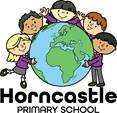 Nursery Home LearningHere is some work for you to do whilst you are at home.  You can keep it safe and bring it in when you return, or can return it to the homelearning@horncastleprimary.co.uk address.PhonicsWe are learning the rhymes Row, row, row your boat, The Wheels on the bus and the Hokey Cokey. If you are unsure you can listen to these rhymes on Youtube https://www.youtube.com/watch?v=7otAJa3jui8 – Row, row, row your boathttps://www.youtube.com/watch?v=yWirdnSDsV4 – The wheels on the bushttps://www.youtube.com/watch?v=YAMYsNe7DMQ – The Hokey CokeySing the rhymes together. Have some fun and get some instruments out to play while you sing!! You could even try to make up some new versions of the rhymes. We would love to hear your new versions!!We are also practising hearing initial sounds in words. You can start by finding objects from around your house that begin with the same name sound as your child. E.g. Thomas, train, teapotHave a look at an alphabet book or an alphabet jigsaw and talk about the sounds that each picture begins with. Can you think of other things that begin with that sound? Draw a picture of the people in your family and write the first sound that they begin with next to their picture. E.g. M for Mummy, F for FloraHave some fun blending and segmenting sounds. Look for some objects from around your house that have 3 letters. E.g. cap, pot, tin, mat, cup. Place the objects on the table in front of you. Now ask your grown up to sound out one of the objects phonetically e.g. p o t  - can your find that object. Once you begin confident with this, you could have a go at doing the sounding out.LiteracyThis term our topic is ‘Explorers’. We are sharing different stories and books over the weeks. You can listen to these stories by clicking on the links below:-We’re Going on a Bear Hunt -  https://www.youtube.com/watch?v=f5NMNTeA5-YRosies Walk - https://www.youtube.com/watch?v=1FaRueaFPMk Lost and Found - https://www.youtube.com/watch?v=cRAAQ8EWzig We’re all going on Safari - https://www.youtube.com/watch?v=0hgW3UMaYjc Watch the stories together and talk about what is happening as you go along. You could pause the story to guess what might happen next.You could pretend you are an explorer going on an adventure. Pack a back pack with binoculars, a map, some pretend food etc and decide where you are going to go. Who are you going with, how will you get there? What are you looking for when you get there?Draw or paint some pictures together. Have a go at writing the first letter from your name. You could even try copying your whole name. Remember you don’t have to write with a pencil! You could get creative and write outside with a paint brush and water, write in the mud or sand, cover a tray with shaving foam and write with your finger etcMathsThis term in Maths we are practising using our positional language. Take turns with your grown up to hide a teddy somewhere in your house. Once you find it – tell your grown up exactly where you found it e.g. under the bed, behind the door etcWe are also practising touching each item slowly as we countWhile you are playing, baking, laying the table etc have a go at counting a few objects (up to 6) touch each one slowly and then when you have counted them all, say how many there are at the end. This is a skill that will need lots of practiseYou could also play a game where you have to count the spots on the ladybirds and match the ladybird to the correct number.https://www.topmarks.co.uk/learning-to-count/ladybird-spots We look forward to seeing what you get up to 